ОТЧЕТ О результатах исполнения предписания от 25.03.2015 №01-23/1817 (102)по итогам плановой выездной проверкиМуниципального бюджетного дошкольного образовательного учреждения «Грачевский  детский сад №1» Грачевского  района Оренбургской областиСрок исполнения предписания – 17.07.2015 г.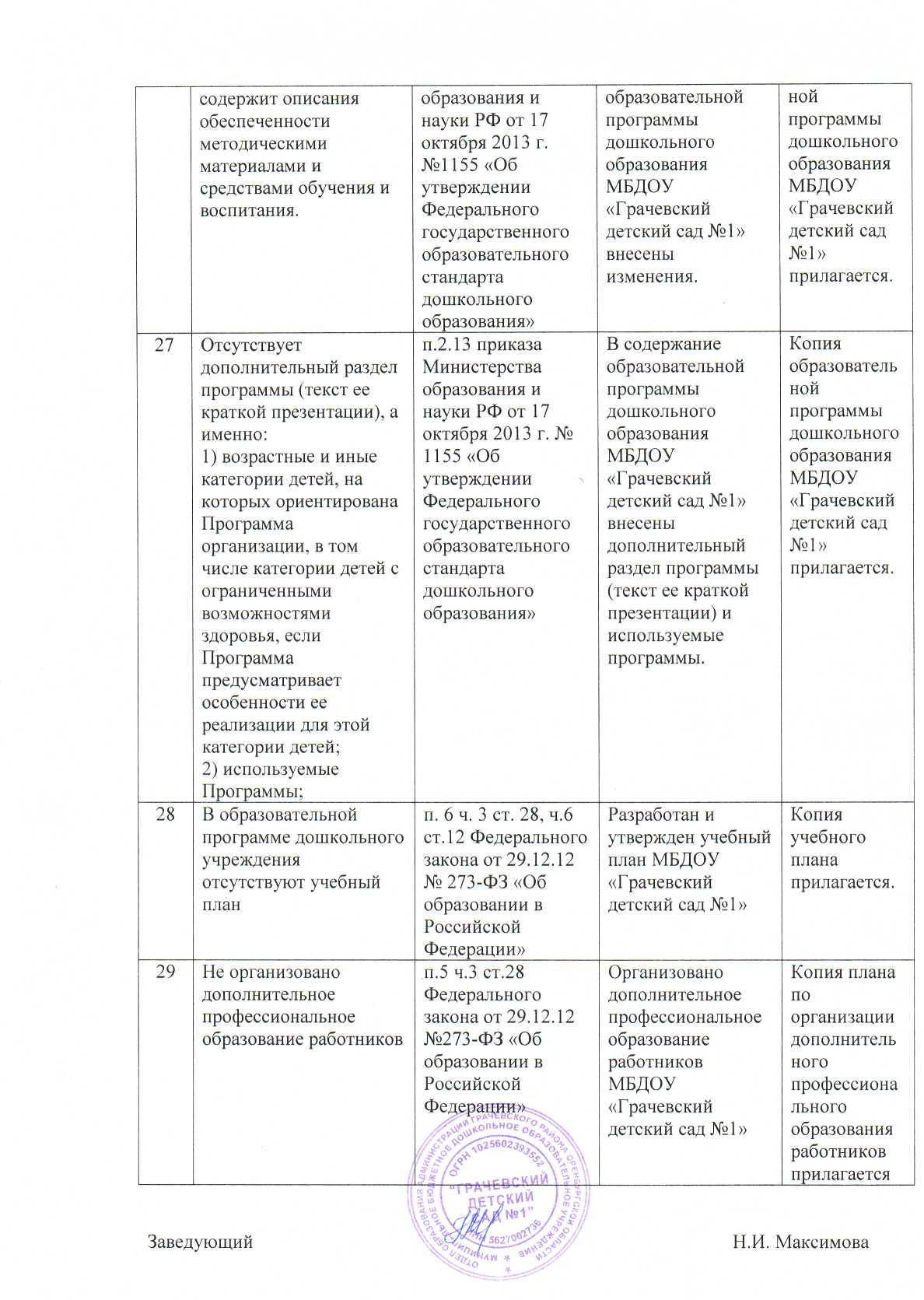 Российская ФедерацияМинистерство образованияМуниципальное бюджетное дошкольное образовательное учреждение«ГРАЧЁВСКИЙ ДЕТСКИЙ САД №1»телефон 8 (35344) 2-10-08e-mail: nin071968@yandex.ru16.07.2015г №182Министру образованияОренбургской области В.А. Лабузову№ п/пПеречень выявленных нарушенийПункт (абзац) нормативного правового акта и нормативный правовой акт, требования которого нарушеноПринятые мерыКопии документов и иных источников, подтверждающих устранение нарушения1- не имеют соответствующего уровня образования Иванова Л.М., Кирьякова О.В., Ряшенцева Н.А. (младшие воспитатели), Бондаренко А.М. (воспитатель);- не имеют профессиональной подготовки в области образования и педагогики Васильева Т.И., Топилина Н.В., Зобикова Л.Г. (младшие воспитатели);- не имеет дополнительного профессионального образования в области государственного и муниципального управления, менеджмента и экономики Аксютина А.П. (заместитель руководителя);- не имеет высшего профессионального образования или среднего профессионального образования по направлению подготовки «Образование и педагогика» Куприянова И.А. (музыкальный руководитель).приказ Министерства здравоохранения  и социального развития РФ «Об утверждении Единого квалификационного справочника должностей руководителей, специалистов и служащих, раздел «Квалификационные характеристики должностей работников образования» от 26.08.2010 № 761нИванова Л.М. уволена с должности младший воспитатель. На момент проверки отсутствовал аттестат о среднем (полном) общем образовании Кирьяковой О.В.На момент проверки отсутствовал диплом о профессиональном образовании  Ряшенцевой Н.А. Бондаренко А.М. уволена с должности воспитателя.Васильева Т.И. уволена с должности младшего воспитателя.Топилина Н.В.(младший воспитатель)обучается по программе профессиональной подготовки по профессии «Младший воспитатель». После завершения обучения обязуюсь предоставить в Министерство образования Оренбургской области свидетельство о получении профессии. Зобикова Л.Г. уволена с должности младшего воспитателя. Должность заместителя заведующего по воспитательной работе сокращена. Аксютина А.П. переведена на должность «Старший воспитатель». Музыкальный руководитель Куприянова И.А. заочно обучается по специальности 44.02.01. «Дошкольное образование».Копия приказа от 17.06.2015 г. № 311 прилагаетсяКопии аттестата о среднем (полном) общем образовании от 16.06.1998 г. № 3320874 и договора профессиональном обучении от 22.05.2015 г. №405 прилагаютсяКопии диплома от 15.06.1992 г. № 4352 прилагается.Копия приказа от 23.03.2015 г. № 136 прилагается.Копия приказа от 29.05.2015 г. № 264 прилагается.Копия договора от 22.05.2015 г. № 407 прилагается.Копия приказа от 29.05.2015 г. № 263 прилагается.Копия приказа от 03.07.2015 г. № 356 прилагается.Копия договора от 25.06.2015 г. № 33прилагается.2Отсутствует систематическое повышение профессионального уровня Куприяновой И.А. (музыкального руководителя), Липовецкой Л.А., Хохловой О.А., Щекочихиной Н.А., Дрянцевой О.С. (воспитателей). п.7 ч. 1 ст.48 Федерального закона от 29.12.12 № 273-ФЗ «Об образовании в Российской Федерации»Заключен договор о прохождении курсов повышения квалификации «Основы организации музыкальной деятельности в ДОУ»Куприяновой И.А.(музыкальный руководитель).Заключен договор о  прохождении курсов повышения квалификации «Методологические и содержательные аспекты реализации ФГОС ДО» Липовецкой Л.А., Хохловой О.А., ДрянцевойО.С. (воспитателей).Щекочихина Н.А. уволена с должности воспитателя.Копия договора от 25.05.2015 г. № 454 прилагается.Копия договора от 25.05.2015 г. № 452 прилагается.Копия приказа 17.06.2015 г. № 312 прилагается. 3Не аттестована на соответствие занимаемой должности Харлашкина И.В. (воспитатель).п.8 ч.1 ст.48 Федерального закона от 29.12.12 № 273-ФЗ «Об образовании в Российской Федерации»Аттестована на соответствие Харлашкина И.В. (воспитатель). Выписка из протокола 18.05.2015 г. № 1 прилагается.4В образовательной организации отсутствуют адаптированные образовательные программы, разработанные в соответствии с индивидуальными программами реабилитации инвалидов.ч.1 ст. 79 Федерального закона от 29.12.12 № 273-ФЗ «Об образовании в Российской Федерации»Разработана адаптированная образовательная программа  в соответствии с индивидуальной программой реабилитации ребенка-инвалида.Копия адаптированной образовательной программы прилагается.5Не обеспечена организация научно-методической работы, в том числе организация и проведение научных и методических конференций, семинаров.п.20 ч.3 ст.28 Федерального закона от 29.12.12 № 273-ФЗ «Об образовании в Российской Федерации»В годовой план МБДОУ «Грачевский детский сад №1» на 2014-2015 г. включен раздел «Организация научно-методической работы».Выписка из годового плана МБДОУ «Грачевский детский сад №1» на 2014-2015 г. прилагается.6Подразделы специального раздела «Сведения об образовательной организации» не содержат установленной информации.п. 3 приказа Федеральной службы по надзору в сфере образования и науки от 29.05.2014 № 785 «Об утверждении требований к структуре официального сайта образовательной организации в информационно-телекоммуникационной сети «Интернет» и формату представления на нем информации»Подраздел официального сайта «Сведения об образовательной организации» содержит установленную информацию.Адрес сайта: http://mbdou.jimdo.com7Не обновляются сведения в указанные сроки.п.6 постановления Правительства Российской Федерации от 10.07.2013 № 582 «Об утверждении Правил размещения на официальном сайте образовательной организации в информационнотелекоммуникационной сети «Интернет» и обновления информации об образовательной организации»Информация на официальном сайте МБДОУ «Грачевский детский сад №1» обновляются в указанные сроки.Адрес сайта: http://mbdou.jimdo.comРазмещено в разделе «Для Вас, родители» Постановление об установлении родительской платы 14.07.2015 г.8- копии образовательной программы дошкольного образования и других документов, регламентирующих организацию и осуществление образовательной деятельности, права и обязанности воспитанников не размещаются на информационном стенде образовательной организации и на официальном сайте в сети Интернет;- информация о сроках приема документов не размещены на информационном стенде образовательной организации и на официальном сайте образовательной организации в сети Интернет.п.6 приказа Министерства образования и науки Российской Федерации от 08.04.2014 № 293 «Об утверждении порядка приема на обучение по образовательным программам дошкольного образования»Копии документов размещены на информационном стенде и официальном сайте детского сада.Информация о сроках приема документов размещена на информационном стенде и официальном сайте детского сада.Фото информационного стенда прилагается.Адрес сайта: http://mbdou.jimdo.com Фото информационного стенда прилагается.Адрес сайта: http://mbdou.jimdo.com9- разработана примерная форма заявления родителей (законных представителей) ребенка о приеме в образовательную организацию; - на информационном стенде и на официальном сайте в сети Интернет образовательной организации не размещается примерная форма заявления о приеме в образовательную организацию.п.9 приказа Министерства образования и науки Российской Федерации от 08.04.2014 № 293 «Об утверждении порядка приема на обучение по образовательным программам дошкольного образования»Разработана примерная форма заявления родителей (законных представителей) ребенка о приеме в МБДОУ «Грачевский детский сад №1».На информационном стенде и на официальном сайте детского сада размещена примерная форма заявления о приеме в МБДОУ «Грачевский детский сад №1»Копия заявления о приеме в МБДОУ «Грачевский детский сад №1» прилагается.Фото информационного стенда прилагается.Адрес сайта: http://mbdou.jimdo.com10Образовательной организацией не принят локальный нормативный акт по основным вопросам организации и осуществления образовательной деятельности «Правила приема воспитанников».ч. 2 ст.30 Федерального закона от 29.12.2012 №273-ФЗ «Об образовании в Российской Федерации» Разработан и принят локальный нормативный акт «Правила приема воспитанников».Копия локального нормативного акта от 22.05.2015 г. № 2 прилагается.11- образовательной организацией не соблюдается продолжительность самостоятельной деятельности во всех возрастных группах;- максимально допустимый объем образовательной нагрузки в первой половине дня в старшей группе превышает 45 минут.п.3 ч.1 ст. 41 Федерального закона от 29.12.12 № 273-ФЗ «Об образовании в Российской Федерации» В режим дня внесены изменения с  соблюдением продолжительности  самостоятельной деятельности во всех возрастных группах.В расписание занятий старшей группы внесены изменения с соблюдением допустимого объема образовательной нагрузки.Копия режима дня прилагается. Копия расписания занятий в старшей группеприлагаются.12Документы, представленные родителями (законными представителями) детей, о приеме в дошкольное учреждение, не регистрируются руководителем образовательной организации или уполномоченным им должностным лицом, ответственным за прием документов, в журнале приема заявлений о приеме в образовательную организацию.п.14 приказа Министерства образования и науки Российской Федерации от 08.04.2014 № 293 «Об утверждении порядка приема на обучение по образовательным программам дошкольного образования»Разработан журнал приема заявлений о приеме в МБДОУ «Грачевский детский сад №1».Копия журнала приема заявлений о приеме в МБДОУ «Грачевский детский сад №1» прилагается.13Отсутствуют сведения о проверке права на занятие педагогической деятельностью у 43 работников образовательной организации.п.8 ч.1 ст. 41 Федерального закона от 29.12.2012 № 273-ФЗ «Об образовании в Российской Федерации»  43 работника получили справки о наличии (отсутствии) судимости и  (или) факта уголовного преследования.Копия справок о наличии (отсутствии) судимости и  (или) факта уголовного преследования прилагаются.14В образовательной организации не созданы условия для профилактики заболеваний в части обязательного информирования родителей о проведении витаминизации.п.5 ч.1 ст. 41 Федерального закона от 29.12.12 № 273-ФЗ «Об образовании в Российской Федерации» Разработан журнал информирования родителей о проведении витаминизации.Копия журнала информирования родителей о проведении витаминизации прилагается15Не соблюдается режим питания детей по отдельным приемам пищи.п.2 ч.1 ст. 41 Федерального закона от 29.12.12 № 273-ФЗ «Об образовании в Российской Федерации» В режим дня внесены изменения.Копия режима дня прилагается.16Организацией не определены сроки, формы проведения самообследования, состав лиц, привлекаемых для его проведения.п. 5 приказа Министерства образования и науки Российской Федерации от 14.06.2013 № 462 «Об утверждении порядка проведения самообследования образовательной организации» Издан приказ о порядке проведения самообследования МБДОУ «Грачевский детский сад №1Копия приказа от 01.04.2015г №51 о порядке проведения самообследования МБДОУ «Грачевский детский сад №1» прилагается.17В процессе самообследования не проведена оценка образовательной деятельности, системы управления организации, организации учебного процесса, качества кадрового, учебно-методического, библиотечно-информационного обеспечения, материально-технической базы, а также анализ показателей деятельности организации.п. 6 приказа Министерства образования и науки Российской Федерации от 14.06.2013 № 462 «Об утверждении порядка проведения самообследования образовательной организации» Сформирован отчет самообследования МБДОУ «Гачевский детский сад №1»Копия отчета самообследования прилагается.18Результаты самообследования организации не оформлены в виде отчета.п. 7 приказа Министерства образования и науки Российской Федерации от 14.06.2013 № 462 «Об утверждении порядка проведения самообследования образовательной организации»Результаты самообследования МБДОУ «Грачевский детский сад №1» оформлены в виде отчетаКопия отчета самообследования прилагается.19Образовательной организацией не определен орган управления организации, к компетенции которого относится рассмотрение отчета.п. 4 приказа Министерства образования и науки Российской Федерации от 14.06.2013 № 462 «Об утверждении порядка проведения самообследования образовательной организации» Определен орган управления организации по рассмотрение отчета самообследования МБДОУ «Грачевский детский сад №1».Копии отчета самообследования и локального нормативного акта «Положение о Педагогическом совете» прилагаются20Наименование должностей в штатном расписании не соответствует номенклатуре должностей педагогических работников образовательной организации.постановление Правительства РФ от 08.08.2013 № 678 «Об утверждении номенклатуры должностей педагогических работников организаций, осуществляющих образовательную деятельность, должностей руководителей образовательных организаций» В штатное расписание внесено изменение.Копия штатного расписания от 29.05.2015 г. № 83 прилагается.21В образовательной организации не созданы условия для занятия воспитанников физической культуройп.16 ч.3 ст. 28, п.5 ч.1 ст.41 Федерального закона от№ 273-ФЗ «Об образовании в Российской Федерации» На территории детского сада оборудована физкультурная площадкаФотоотчет и копия накладной от 13.06.2015 г. прилагаются.22Развивающая предметно-пространственная среда не обеспечивает:- учет национально-культурных, климатических условий, в которых осуществляется образовательная деятельность;- учет возрастных особенностей детей.п.3.3.3 приказа Министерства образования и науки РФ от 17.10.2013 № 1155 «Об утверждении Федерального государственного образовательного стандарта дошкольного образования» Организована предметно -пространственная среда с учетом национально-культурных, климатических условий, в которых осуществляется образовательная деятельность, с учетом возрастных особенностей детей.Фотоотчет прилагается.23- насыщенность среды не соответствует содержанию Программы;- образовательное пространство не оснащено средствами обучения и воспитания (в том числе техническими);- организация образовательного пространства и разнообразие материалов, оборудования и инвентаря не обеспечивают игровую, познавательную, исследовательскую и творческую активность всех воспитанников, экспериментирование с доступными детям материалами (в том числе с песком и водой).п. 1 п.3.3.4 приказа Министерства образования и науки РФ от 17.10.2013 № 1155 «Об утверждении Федерального государственного образовательного стандарта дошкольного образования» Насыщенность образовательной среды приведена в соответствии с содержанием образовательной программы.Средства обучения  в том числе и технические приобретены. В младших и средних группах организованы уголки экспериментирования (в том числе с песком и водой), в старших и подготовительных группах уголки для исследовательской деятельности.Фотоотчет  и копии накладных прилагаются.Фотоотчет и копии накладных прилагаются.Фотоотчет и копии накладных прилагается24Развивающая предметно-пространственная среда не обеспечивает возможности для уединения.п.3.3.2 приказа Министерства образования и науки РФ от 17.10.2013 № 1155 «Об утверждении Федерального государственного образовательного стандарта дошкольного образования» Во всех возрастных группах оформлены уголки уединения.Фото отчет прилагается.25Содержание Программы не отражает следующие аспекты образовательной среды для ребенка дошкольного возраста:- характер взаимодействия со взрослыми;-  характер взаимодействия с другими детьми;- система отношений ребенка к миру, к другим людям, к себе самому.п..2.8 приказа Министерства образования и науки РФ от 17 октября 2013 года № 1155 «Об утверждении Федерального государственного образовательного стандарта дошкольного образования»Содержание Образовательной программы дошкольного образования МБДОУ «Грачевский детский сад №1» отражает следующие аспекты образовательной среды для ребенка дошкольного возраста:- характер взаимодействия со взрослыми;-  характер взаимодействия с другими детьми;- система отношений ребенка к миру, к другим людям, к себе самому.Копия Образовательной программы дошкольного образования МБДОУ «Грачевский детский сад №1» прилагается.26Организационный раздел программы не п.2.11.3 приказа Министерства В организационный раздел Копияобразователь 